Planificateur de session - _________________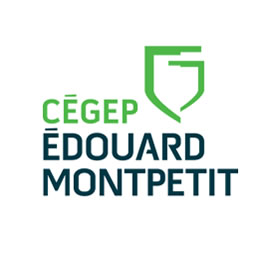 SEMLUNDIMARDIMERCREDIJEUDIVENDREDISAMDIM##################